ПРАВИТЕЛЬСТВО РЕСПУБЛИКИ ДАГЕСТАНРАСПОРЯЖЕНИЕот 22 июня 2018 г. N 137-рУтвердить следующий состав Попечительского совета Дагестанского некоммерческого фонда капитального ремонта общего имущества в многоквартирных домах:(в ред. Распоряжений Правительства РД от 28.08.2020 N 216-р, от 30.06.2021 N 238-р)Список изменяющих документов(в ред. Распоряжений Правительства РДот 28.08.2020 N 216-р, от 30.06.2021 N 238-р)Мажонц М.Л.-заместитель Председателя Правительства Республики Дагестан (председатель Попечительского совета)Сулейманов А.А.-министр строительства Республики Дагестан (заместитель председателя Попечительского совета);Абдуллаев С.А.-заместитель председателя Общественной палаты Республики Дагестан (по согласованию)Абдурахманов А.М.-заместитель министра экономики и территориального развития. Республики ДагестанИсламов А.И.-первый заместитель министра финансов Республики ДагестанМамаев М.З.-председатель Комитета Народного Собрания Республики Дагестан по строительству, жилищно-коммунальному хозяйству, транспорту и связи (по согласованию)Рабаданов А.Р.-доктор экономических наук, профессор кафедры финансов и бухгалтерского учета федерального государственного бюджетного образовательного учреждения высшего образования "Дагестанский государственный технический университет" (секретарь Попечительского совета) (по согласованию)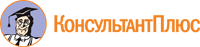 